ΠΡΟΣΚΛΗΣΗ ΕΚΔΗΛΩΣΗΣ ΕΝΔΙΑΦΕΡΟΝΤΟΣ 			Σας υπενθυμίζουμε ότι α) η προσφορά κατατίθεται κλειστή σε έντυπη μορφή (όχι με email  ή  Fax ) στο σχολείο.β) Με κάθε προσφορά κατατίθεται από το ταξιδιωτικό γραφείο απαραιτήτως και Υπεύθυνη δήλωση ότι διαθέτει βεβαίωση συνδρομής των νόμιμων προϋποθέσεων λειτουργίας τουριστικού γραφείου η οποία βρίσκεται σε ισχύ.γ) Θα γίνει παρακράτηση του 20% του συνολικού ποσού ως εγγύηση σε περίπτωση αθέτησης των όρων της συγκεκριμένης σύμβασης το οποίο θα αποδοθεί την επομένη της επιστροφής.δ) Παρακαλούμε όσα ταξιδιωτικά γραφεία καταθέσουν τις προσφορές τους να μείνουν σε αυτά που ζητάμε έτσι ώστε οι προσφορές τους να είναι συγκρίσιμες.ε) Στα κριτήρια επιλογής θα συνεκτιμηθούν: Η ποιότητα και η ασφάλεια των προτεινόμενων ξενοδοχείων , η εμπειρία, η φερεγγυότητα και η αξιοπιστία του διοργανωτή, η ποιότητα των προσφερόμενων υπηρεσιών, η παρεχόμενη ασφάλεια και εγγυήσεις για όσα επικαλείται και κάθε τι που βοηθά στην επιτυχή διοργάνωση και υλοποίηση της εκδρομής.στ) Θα ληφθούν υπόψη ΜΟΝΟΝ όσες προσφορές πληρούν στο απόλυτο τις ως άνω προδιαγραφές.Ο   ΔΙΕΥΘΥΝΤΗΣΜΑΡΜΑΓΓΙΟΛΗΣ ΙΩΑΝΝΗΣ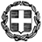 ΕΛΛΗΝΙΚΗ ΔΗΜΟΚΡΑΤΙΑΥΠΟΥΡΓΕΙΟ  ΠΑΙΔΕΙΑΣ, ΘΡΗΣΚΕΥΜΑΤΩΝΚΑΙ ΑΘΛΗΤΙΣΜΟΥ- - - - -ΠΕΡΙΦΕΡΕΙΑΚΗ Δ/ΝΣΗ Π.Ε. ΚΑΙ Δ.Ε. ΑΤΤΙΚΗΣΔΙΕΥΘΥΝΣΗ ΔΕΥΤΕΡΟΒΑΘΜΙΑΣ ΕΚΠΑΙΔΕΥΣΗΣΒ΄ ΑΘΗΝΑΣ1ο ΓΥΜΝΑΣΙΟ ΠΕΥΚΗΣΗμερομηνία 24-10-2023Αρ. Πρ 300ΠΡΟΣ:  Τουριστικά Γραφεία(μέσω ιστοσελίδας Δ.Δ.Ε. Β΄Αθήνας)1ΣΧΟΛΕΙΟ1ο ΓΥΜΝΑΣΙΟ ΠΕΥΚΗΣ2ΠΡΟΟΡΙΣΜΟΣ/ΟΙ-ΗΜΕΡΟΜΗΝΙΑ ΑΝΑΧΩΡΗΣΗΣ ΚΑΙ ΕΠΙΣΤΡΟΦΗΣΠΡΑΓΑ 3ο ΕΥΡΩΠΑΪΚΟ ΜΑΘΗΤΙΚΟ  ΣΥΝΕΔΡΙΟ ΕΛΕΜΑΣΙΝΑΝΑΧΩΡΗΣΗ 29/2/2024ΕΠΙΣΤΡΟΦΗ 3/3/20243ΠΡΟΒΛΕΠΟΜΕΝΟΣ ΑΡΙΘΜΟΣ ΣΥΜΜΕΤΕΧΟΝΤΩΝ(ΜΑΘΗΤΕΣ-ΚΑΘΗΓΗΤΕΣ)43 ΜΑΘΗΤΕΣ  ΚΑΙ 4 ΣΥΝΟΔΟΙ ΚΑΘΗΓΗΤΕΣ4ΜΕΤΑΦΟΡΙΚΟ ΜΕΣΟ/Α-ΠΡΟΣΘΕΤΕΣ ΠΡΟΔΙΑΓΡΑΦΕΣΑΕΡΟΠΟΡΙΚΩΣ – ΑΠ’ ΕΥΘΕΙΑΣ ΠΤΗΣΕΙΣ ΑΘΗΝΑ – ΠΡΑΓΑ –ΑΘΗΝΑ(κατά προτίμηση AEGEAN) μετάβαση με πρωϊνή πτήση και επιστροφή με απογευματινή πτήση (εξαιρούνται low cost εταιρείες), να περιλαμβάνονται βαλίτσα 20 Kg και χειραποσκευή, φόροι αεροδρομίων, να επισυνάπτεται έγγραφη βεβαίωση από την αεροπορική εταιρεία διαθεσιμότητας αεροπορικών θέσεων στο όνομα του σχολείου. Μετακινήσεις – περιηγήσεις με λεωφορείο στη ΠΡΑΓΑ .5ΚΑΤΗΓΟΡΙΑ ΚΑΤΑΛΥΜΑΤΟΣ-ΠΡΟΣΘΕΤΕΣ ΠΡΟΔΙΑΓΡΑΦΕΣ(ΜΟΝΟΚΛΙΝΑ/ΔΙΚΛΙΝΑ/ΤΡΙΚΛΙΝΑ-ΠΡΩΙΝΟ Ή ΗΜΙΔΙΑΤΡΟΦΗ) Ξενοδοχείο 3*η και 4* στη  ΠΡΑΓΑ (Έλεγχος βαθμολογίας από ιστότοπους).-Τρίκλινα/τετράκλινα δωμάτια κατά βάση για τους μαθητές(όλα τα δωμάτια να βρίσκονται συγκεντρωμένα στον ίδιο όροφο)-Μονόκλινα δωμάτια για τους καθηγητές.- Πρωινό και δείπνο στο ξενοδοχείο με μπουφέ και (3) διανυκτερευσεις. 6ΛΟΙΠΕΣ ΥΠΗΡΕΣΙΕΣ (ΠΡΟΓΡΑΜΜΑ, ΠΑΡΑΚΟΛΟΥΘΗΣΗ ΕΚΔΗΛΩΣΕΩΝ, ΕΠΙΣΚΕΨΗ ΧΩΡΩΝ, ΓΕΥΜΑΤΑ κ.τ.λ.))-Διάθεση Αρχηγού – Συνοδού από το ταξιδιωτικό γραφείο καθ’ όλη τη διάρκεια της εκδρομής. Ξεναγήσεις από τον αρχηγό – συνοδό σε όλους τους προορισμούς.-Τουριστικό λεωφορείο ευρωπαϊκών προδιαγραφών στη διάθεση των μαθητών και των εκπαιδευτικών καθ’ όλη τη διάρκεια της εκδρομής με βάση το πρόγραμμα που θα διαμορφώσει το σχολείο με τους διοργανωτές του συνεδρίου.7ΥΠΟΧΡΕΩΤΙΚΗ ΑΣΦΑΛΙΣΗ ΕΠΑΓΓΕΛΜΑΤΙΚΗΣ ΑΣΤΙΚΗΣ ΕΥΘΥΝΗΣ ΔΙΟΡΓΑΝΩΤΗΝΑΙΑσφάλεια αστικής ευθύνης.8ΠΡΟΣΘΕΤΗ ΠΡΟΑΙΡΕΤΙΚΗ ΑΣΦΑΛΙΣΗ ΚΑΛΥΨΗΣΕΞΟΔΩΝ ΣΕ ΠΕΡΙΠΤΩΣΗ ΑΤΥΧΗΜΑΤΟΣ  Ή ΑΣΘΕΝΕΙΑΣ (ΤΑΞΙΔΙΩΤΙΚΗ ΑΣΦΑΛΙΣΗ)ΝΑΙΑσφάλεια ιατροφαρμακευτικής περίθαλψης.9ΤΕΛΙΚΗ ΣΥΝΟΛΙΚΗ ΤΙΜΗ ΟΡΓΑΝΩΜΕΝΟΥ ΤΑΞΙΔΙΟΥ(ΣΥΜΠΕΡΙΛΑΜΒΑΝΟΜΕΝΟΥ  Φ.Π.Α. και ΦΟΡΩΝ ΔΙΑΜΟΝΗΣ ΚΑΤ’  ΑΤΟΜΟ ΣΤΗΝ ΠΟΛΗ)ΝΑΙ10ΕΠΙΒΑΡΥΝΣΗ ΑΝΑ ΜΑΘΗΤΗ (ΣΥΜΠΕΡΙΛΑΜΒΑΝΟΜΕΝΟΥ Φ.Π.Α.)ΝΑΙ11ΚΑΤΑΛΗΚΤΙΚΗ ΗΜΕΡΟΜΗΝΙΑ ΚΑΙ ΩΡΑ ΥΠΟΒΟΛΗΣ ΠΡΟΣΦΟΡΑΣΗΜΕΡ/ΝΙΑ:  31/10/2023       ΩΡΑ: 10.00 π.μ.12ΗΜΕΡΟΜΗΝΙΑ ΚΑΙ ΩΡΑ ΑΝΟΙΓΜΑΤΟΣ ΠΡΟΣΦΟΡΩΝHMEΡ/NIA: 31/10/2023       ΩΡΑ: 13.30 π.μ.